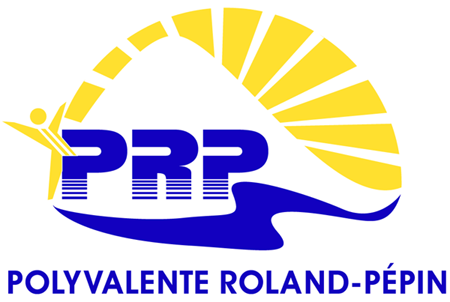 1.00   Inconduite grave et comportements inacceptablesLes comportements qui suivent sont jugés inacceptables dans le système d’éducation publique du Nouveau-Brunswick.  Ces comportements peuvent entraîner une suspension* et également exiger l’intervention des forces policières :1.01	la possession, l’utilisation et le trafic d’armes1.02	la possession, l’utilisation et le trafic de substances ou d’objets dangereux ou illégaux (ex. : drogues, 			alcool, pétards)1.03	la violence physique (ex. : bataille)1.04	le harcèlement criminel1.05	les menaces 1.06	le vol et le vandalisme (ex. : graffitis)1.07	les incendies criminels1.08	les alertes à la bombe1.09	le déclenchement de l’alarme à feu1.10	la distribution de propagande haineuse1.11	tout autre comportement qui contrevient au Code criminel du Canada1.12	la discrimination sous toutes ses formes (raciale, sexuelle, religieuse, etc.)1.13	les fausses accusations1.14	l’irrespect de la personne (paroles ou gestes visant à nuire au maintien de la discipline)1.15	le refus de donner son nom ou falsification d’une excuse1.16	le refus de respecter les règles de l’école (insubordination)1.17	l’utilisation de l’ordinateur et du cellulaire à des fins non permises par l’école1.18	la possession de pornographie et de matériel obscène1.19	l’intimidation (sous toutes ses formes)*Le nombre de jours de suspension sera déterminé selon la gravité du manquement.  Les élèves suspendus n’ont pas le droit d’être à l’école ni sur le terrain de l’école (à moins d’une suspension interne ou d’avoir l’approbation de la direction).  Les suspensions de plus de cinq jours seront déterminées par le district scolaire. *2.00   Ordre et discipline       Dans le but de maintenir l’ordre et la discipline durant la journée scolaire et lors des activités organisées, le personnel de la PRP se donne comme mandat de promouvoir le respect, la courtoisie et de bonnes habitudes de vie.  En plus des mesures antérieures, les autres conséquences possibles aux manquements des élèves sont :Les avertissements, les appels aux parents, les retenues et/ou les suspensions internes ou externes.2.01	L’élève est responsable des manuels et du matériel mis à sa disposition2.02		Toute forme de plagiat sera sanctionnée. 2.03		Le terrain de stationnement de l’école est réservé au personnel de l’école.2.04	Selon la Loi antitabac du Nouveau-Brunswick, il est interdit de fumer ou de vapoter en tout temps dans l’école et sur le terrain de l’école. Conséquences :1re et 2e infractions :		suspension interne d’un (1) jour  3e infraction :			suspension externe d’un (1) jour 4e infraction :			suspension externe de trois (3) jours 5e ,6e infraction, etc. :	suspension externe de cinq (5) jours L’élève doit être en classe avant le son de la cloche annonçant le début des cours.1er, 2e, 3e et 4e retard: avertissement de l’enseignant5e retard : appel aux parents par l’enseignant    6e retard : référence à l’intervenant pour retenue7e retard : référence à l’intervenant pour retenue8e retard : référence à l’intervenant pour suspension interne du 	cours et appel aux parents par l’intervenant.9e retard : retenue et référence à la direction pour suivi avec les 	parents. 10e retard : retenue et les cas récidivistes seront étudiés selon les besoins.L’élève doit être présent aux cours.     2.07          L’élève qui cumulera 8 absences non motivées sera référé à l’équipe stratégique.L’absence est motivée si :le parent communique avec l’école pour l’expliquer;l’élève présente un billet médical ou une attestation de mortalité dans la famille immédiate;les absences répétitives sont dues à une maladie;la situation est reconnue par l’école.2.08 	Fonctionnement du local des retenues :   Les retenues ont lieu lors des journées CAP prévues au calendrier scolaire.  Il est défendu de communiquer avec les autres élèves ou de circuler durant les retenues.Des retenues sont exigées pour les manquements suivants :Retards au coursÉcole buissonnièreÉcarts de comportements dans les corridorsL’élève qui ne se présente pas en retenue ou qui ne collabore pas est suspendu à l’interne.Retenues accumulées équivalant à 2 heures = une demi-journée*Retenues accumulées équivalant à plus de deux heures = une journée** Les parents sont avisés par l’intervenant.Les cas récidivistes seront gérés par la direction de l’école.2.09 	Fonctionnement du local alternatif :	 Ce local est une alternative à la salle de classe.  Il permet à l’élève de continuer ses travaux lorsque survient une situation où ce dernier doit être isolé de sa classe régulière pour un certain temps.  	 Lorsque nécessaire, l’élève discutera avec l’intervenant des comportements qu’il devra changer pour retourner en classe.  Une rencontre avec l’enseignant(e) peut être exigée si nécessaire.  	 L’élève doit compléter le travail assigné par son enseignant(e).  	 L’élève qui ne collabore pas au local alternatif (refus de travailler, manque de respect, dérange le fonctionnement du local, etc.) sera suspendu à l’externe.  2.10	 Les appareils technologiques doivent servir à soutenir l’élève dans ses apprentissages et ils doivent être utilisés selon les directives de l’enseignant.  La politique 311 du MEDPE doit être respectée en tout temps.  Ce que vous devez savoir sur la Politique 311 :https://www2.gnb.ca/content/dam/gnb/Departments/ed/pdf/K12/policies-politiques/f/311F.pdf		Conséquences :		- Avertissements et intervention auprès de l’élève.		- Appel aux parents par l- Référence à la direction responsable du dossier disciplinaire.2.11 	L’élève doit remettre ses travaux selon les exigences de l’enseignant.L’élève qui ne remettra pas son travail recevra un délai raisonnable pour remettre son travail et les parents seront avisés par l’enseignant. Si le travail n’est pas remis après le délai, l’élève sera référé à la direction.  Il pourrait être retourné à la maison afin de terminer son travail et son cas pourrait être référé à l’équipe stratégique.  2.12 	L’élève doit être présent aux évaluations.  L’élève qui ne se présente pas à l’évaluation devra reprendre son évaluation selon les exigences de l’enseignant.  Les parents seront avisés par l’enseignant.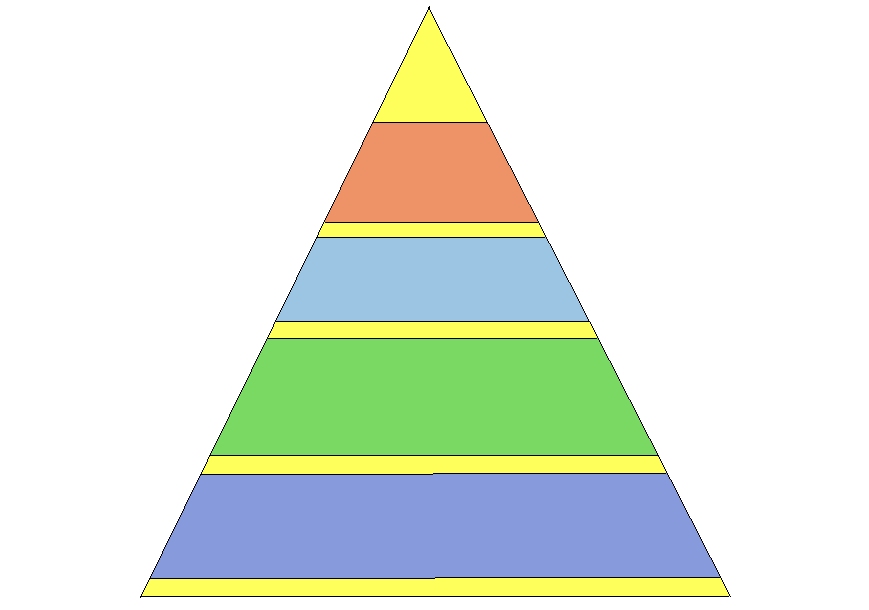 TRANSPORT SCOLAIRERÈGLES DE SÉCURITÉSoyez à l’heure, marchez sur l’accotement et non sur  traînez pas sur  les autres enfants et la propriété d’autrui.Attendez que l’autobus soit arrêté avant d’y monter.Restez assis pendant tout le trajet et ne quittez votre siège que lorsque l’autobus est rendu à destination et complètement immobilisé.Soyez calmes et courtois.  Maintenez un niveau de conversation au minimum.  Ne jamais crier ou utiliser un mauvais langage.Gardez l’autobus propre.  Il est interdit de manger ou boire dans l’autobus.   Il faut signaler tout acte de vandalisme.Lorsque vous descendez de l’autobus, éloignez-vous rapidement du véhicule.  Si vous devez traverser la route, rendez-vous à  () au moins en avant de l’autobus, s’arrêter, regarder, écouter et traverser la route lorsque la voie est libre.En cas d’évacuation de l’autobus, demeurez calmes, gardez les mains libres et soyez à l’écoute du conducteur pour les directives.  Avancez, sans courir, à la porte de secours ou celle de l’avant, s’il y a lieu.  Sortez calmement.  Éloignez-vous rapidement pour laisser sortir les autres.  Regroupez-vous loin de l'autobus à l’écart de la circulation.Responsable du transport scolairePOLITIQUE DE FOUILLE ET UTILISATION DES CASIERS Cette politique s’applique à tous les élèves de la PRPLa polyvalente Roland-Pépin fournit un casier et un cadenas à chaque élève en début d’année scolaire.  Un dépôt de $10.00 est obligatoire afin de recevoir son casier.  Ce dépôt sera remis à l’élève lorsque le cadenas sera retourné à la fin de la 12e année.Il est défendu de partager un casier.  Chaque élève reçoit son propre casier et en est l’unique utilisateur.  L’élève à qui le casier a été assigné en devient responsable pour la durée de l’année.  Il est strictement défendu d’endommager le casier de quelque façon que ce soit.  Il est donc interdit d’apposer des autocollants, de dessiner, de grafigner, ou d’inscrire quoi que ce soit sur et dans le casier.  Des frais de nettoyage ou de remplacement seront imposés à l’élève qui endommagera son casier.Les casiers doivent demeurer verrouillés en tout temps. La PRP à une politique de tolérance zéro.  Votre casier ne doit jamais contenir quoi que ce soit de la liste suivante :Drogue, tabac et attirails (accessoires) facilitant la consommation.Alcool.Articles volés.Objet pouvant être utilisé comme arme.Objet considéré dangereux par l’école et la police.Objet considéré illégal.*L’élève peut toutefois placer dans son casier un médicament prescrit par un médecin pour usage personnel.Même si le casier est menu d’un cadenas, les élèves ne doivent pas s’attendre à ce que le principe de la vie privée soit appliqué.  Les casiers demeurent la propriété de la Polyvalente Roland-Pépin.  La direction de la PRP a le droit d’ouvrir, de fouiller et d’inspecter tout casier sans préavis pour toute raison jugée nécessaire. INFORMATIONS GÉNÉRALES3.01	ARRIVÉE À L'ÉCOLEL'élève peut se présenter à l’école dès 7h50 et devra se rendre à la cafétéria. 3.02	PERMISSION DE S'ABSENTER  Tout départ doit être justifié par une autorisation des parents et l’élève doit également aviser ses enseignant-e(s). 3.03	TRANSPORT À L'HÔPITALS'il y a nécessité de transport à l'hôpital, les parents sont responsables de venir chercher leur enfant ou de payer un taxi ou l'ambulance.  À défaut de pouvoir communiquer avec les parents, la direction agira selon son bon jugement.3.04	LES SORTIES DES ÉLÈVES DURANT LES COURSLes sorties de classes doivent être limitées et doivent être autorisées par l’enseignant.  3.05	DÉPARTTout élève qui quitte définitivement l'école au cours de l'année scolaire doit se présenter à la direction et remettre les manuels scolaires mis à sa disposition au cours de l'année y compris les livres de bibliothèques et il doit indiquer les raisons de son départ.3.06	CHANGEMENT DE COURS   Il n’y aura pas de modification d’horaire possible après la date fixée par  est entendu que tous les élèves doivent assister à tous les cours auxquels ils se sont inscrits et doivent répondre aux exigences de ces cours jusqu'à la fin de l'année scolaire ou du semestre.3.07	HORAIRE DES ÉLÈVESDans le but d’optimiser le temps d’apprentissage de l’élève et ainsi assurer une meilleure préparation à ses études postsecondaires et au marché du travail, l’élève doit être inscrit à 5 cours par semestre.  Dans le cas où l’élève se verrait accorder une période d’étude, s’il choisit de demeurer à l’école, il doit se présenter à la cafétéria ou à la bibliothèque.  Il est interdit de flâner dans les corridors, dans la cour intérieure ou sur le terrain extérieur de l’école3.08	MANUELS SCOLAIRESL'élève est responsable de tout le matériel et les manuels qui lui sont prêtés. 3.09	ÉVACUATION EN CAS D’ALARME :	a)	Tous doivent quitter immédiatement les lieux.	b)	Ne pas courir, marcher rapidement.	c)	Se rendre à l'extérieur par la sortie la plus proche.3.10 	 EXIGENCES DE PROMOTION (Précisions à venir pour les élèves de 9e année)a) La note requise pour la réussite d'un cours est de 55%.b) Chaque matière terminée avec succès équivaut à un crédit (français 10e et 11e année et mathématiques en 10e année et 11e année parcours C = 2 crédits)c) Afin de recevoir son diplôme (juin 2021), les élèves devront obtenir 24 crédits incluant les cours obligatoires.3.11	AFFICHAGE		Tout affichage doit être soumis à la direction pour approbation.3.12	ÉDUCATION PHYSIQUEAu gymnase, l'élève doit porter un costume et des chaussures de sport.  L'élève qui ne peut pas participer aux activités pratiques doit :		1)	présenter une excuse écrite par les parents et/ou le médecin.		2)	remplacer l'activité par un travail assigné par l'enseignant.		Aucune nourriture ou breuvage n’est permis au gymnase3.13	VISITEURSTous les visiteurs doivent obligatoirement se présenter à la réception avant de circuler dans l'école.  Les élèves ne sont pas autorisés à recevoir des amis de l'extérieur de l'école sans autorisation.3.14	PÉRIODE DU DÎNERLes élèves doivent demeurer à la cafétéria, au gymnase, aux salles de réunions ou à l’extérieur durant l’heure du dîner.  Les élèves sont libres de quitter le terrain de l’école durant l’heure du dîner.     3.15    RADIO ÉTUDIANTE 	La radio étudiante est gérée par un sous-comité du conseil des élèves.  L’animation à la radio doit se 	faire en français et le contenu musical doit respecter une norme de 80% francophone et 20% autres.  3.16	CASIERS ET CADENASLes casiers devront être verrouillés en tout temps.  Un dépôt de $10.00 sera exigé afin d’avoir accès 	à un casier.  Ce dépôt sera remis à l’élève à la fin de la 12e année lorsque le cadenas sera retourné.Les casiers seront assignés par la direction (un seul élève par casier). Ce dernier est responsable du contenu, de l’entretien et de la propreté de son 	casier.  Aucun graffiti, autocollant, inscription ou altération quelconque du casier ne sera toléré.  Des frais de nettoyage ou de remplacement seront exigés de l’élève qui endommage son casier.Pour tout autre informations, visitez notre page web à l’adresse : https://rolandpepin.nbed.nb.ca/Le plan disciplinaire a été révisé par le comité parental d’appui à l’école (janvier 2021) Bonne année scolaire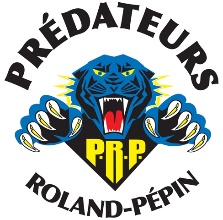 La directionL’élève circule dans les corridors en marchant.L’élève ne lance aucun objet. L’élève ne s’assoit pas dans les corridors.L’élève utilise un langage respectueux.L’élève garde son casier verrouillé et en bon état (les casiers étant la propriété de l’école). La direction se réserve le droit d’ouvrir tous les casiers afin de vérifier le contenu selon la politique 	d’utilisation (voir page 13 de ce guide).L’élève doit être vêtu convenablement.Comme dans la majorité des milieux de travail, le maintien d’une apparence soignée est très important au bon fonctionnement de l’établissement.  À la Polyvalente Roland-Pépin, dépendamment des vêtements qu’il porte, chaque élève exerce une influence sur la réputation et l’impression qu’il dégage.  La P.R.-P. a choisi de préconiser pour ses élèves une tenue décontractée. Les élèves doivent faire preuve de jugement et de courtoisie envers leurs collègues en s’habillant de façon convenable et appropriée. On demande aux élèves de garder en tout temps à l’esprit que la P.R.-P demeure un milieu éducatif.L’élève ne doit pas porter :de casquette, chapeau tuques ou de capuchon pendant les heures de cours;des pantalons courts ou des jupes exposant la moitié supérieure de la cuisse;des vêtements au décolleté plongeant ou exposant le ventre ou le dos;des symboles allant à l’encontre des valeurs véhiculées par l’école.De plus, des chaussures doivent être portées en tout temps pour des raisons de sécurité.L’élève jette les déchets à la poubelle et rapporte son plateau de cafétéria. L’élève respecte les directives de l’école concernant la circulation et les endroits à fréquenter dans les 		corridors. (Voir 3.14 Informations générales)